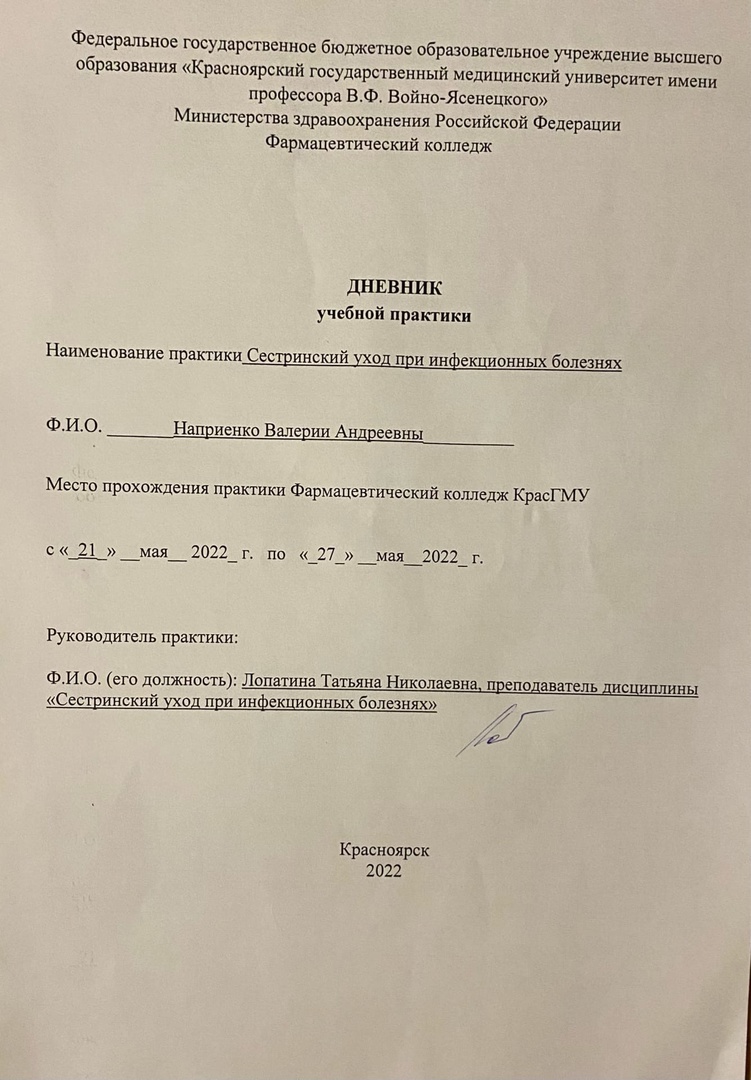 Содержание1. Цели и задачи практики2. Знания, умения, практический опыт, которыми должен овладеть обучающийся после прохождения практики3. Тематический план4. График прохождения практики5. Инструктаж по технике безопасности6.  Содержание и объем проведенной работы7. Манипуляционный лист  8. Отчет (текстовой)Цель учебной практики «Сестринский уход при инфекционных болезнях» состоит в приобретении первоначального практического опыта по участию в лечебно-диагностическом процессе и последующего освоения общих и профессиональных компетенций по избранной специальности.Задачи:Закрепление и совершенствование приобретенных в процессе обучения профессиональных умений, обучающихся по сестринскому уходу за инфекционными больными;Ознакомление со структурой работы поликлиники и организацией работы среднего медицинского персонала;Адаптация обучающихся к конкретным условиям деятельности учреждений здравоохранения;Формирование навыков общения с инфекционными пациентами с учетом этики и деонтологии;Освоение современных методов работы в медицинских организациях практического здравоохранения;Обучение студентов особенностям проведения лечебно-диагностических мероприятий в инфекционной практике;Формирование основ социально-личностной компетенции путем приобретения студентом навыков межличностного общения с медицинским персоналом и пациентами.В результате учебной практики обучающийся должен:Приобрести практический опыт: осуществления ухода за инфекционными больными при инфекционных заболеваниях;Освоить умения:готовить пациента к лечебно-диагностическим вмешательствам;осуществлять сестринский уход за больными при различных заболеваниях и состояниях;консультировать пациента и его окружение по применению лекарственных средств;осуществлять фармакотерапию по назначению врача;проводить мероприятия по сохранению и улучшению качества жизни пациента;вести утвержденную медицинскую документацию;Знать:причины, клинические проявления, возможные осложнения, методы диагностики проблем пациента; организацию и оказание сестринской помощи; пути введения лекарственных препаратов; правила использования аппаратуры, оборудования, изделий медицинского назначения.Тематический планГрафик прохождения практикиИнструктаж по технике безопасностиС инструкцией № 331 по охране труда для студентов фармацевтического колледжа ознакомлен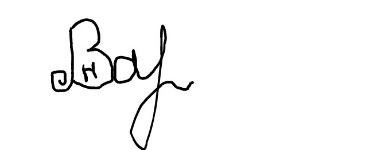 Дата	21.05.22				Роспись Содержание и объем проведенной работы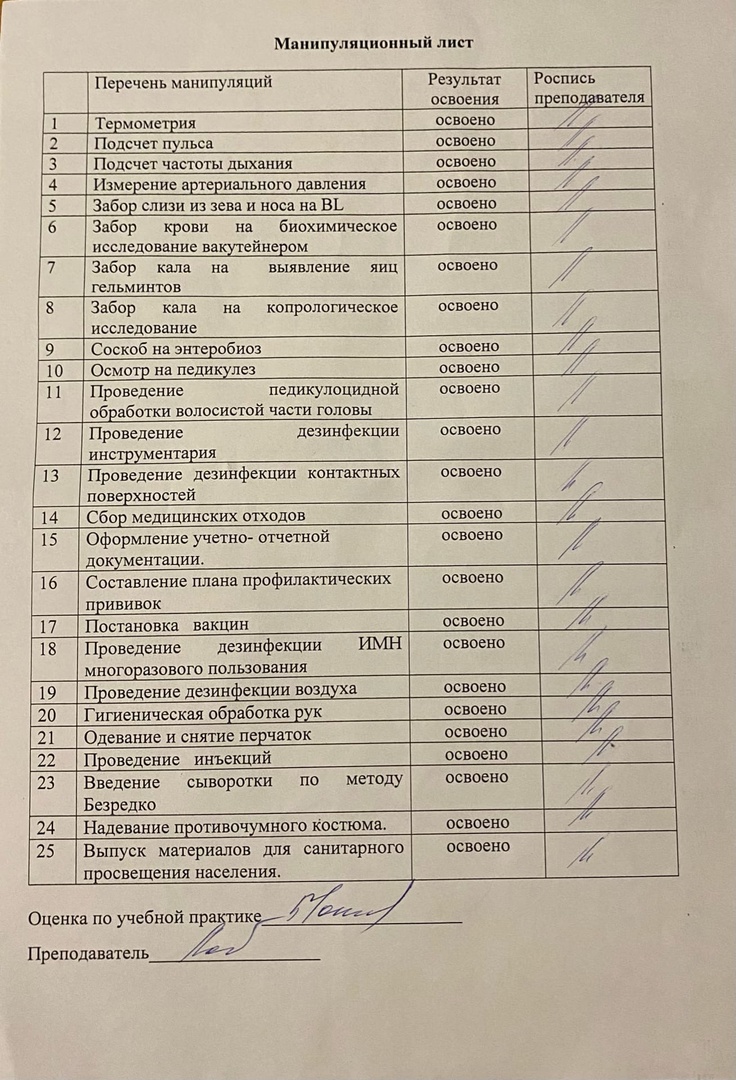 Текстовой отчетСамооценка по результатам учебной практикиПри прохождении учебной практики мною самостоятельно были проведены: Термометрия, подсчет пульса, подсчет частоты дыхания, измерение артериального давления, забор слизи из зева и носа на BL, забор крови на биохимическое исследование вакутейнером, забор кала на  выявление яиц гельминтов, забор кала на копрологическое исследование, соскоб на энтеробиоз, осмотр на педикулез, проведение педикулоцидной обработки волосистой части головы, проведение дезинфекции инструментария, проведение дезинфекции контактных поверхностей, сбор медицинских отходов, оформление учетно- отчетной документации, составление плана профилактических прививок, постановка   вакцин, проведение дезинфекции ИМН многоразового пользования, проведение дезинфекции воздуха, гигиеническая обработка рук, одевание и снятие перчаток, проведение   инъекций, введение сыворотки по методу Безредко, надевание противочумного костюма, выпуск материалов для санитарного просвещения населения.Я хорошо овладел(ла) умениями: забор слизи из зева и носа на BL, соскоб на энтеробиоз, осмотр на педикулез, проведение дезинфекции контактных поверхностей, оформление учетно- отчетной документации, проведение дезинфекции воздуха, проведение   инъекций, введение сыворотки по методу БезредкоОсобенно понравилось при прохождении практики: заполнять учетно- отчетную документацию, проводить педикулоцидную обработку волосистой части головы, проводить постановку вакцин, инъекций.Недостаточно освоены: все освоено.Замечания и предложения по прохождению практики: замечаний и предложений по прохождению практики нет.Студент                       ____Наприенко В.А.______                                                                                                                 расшифровка№Наименование разделов и тем практикивсего часов1.Организация  сестринского ухода при инфекционных болезнях в условиях поликлиники.62.Организация работы поликлиники  по профилактике гриппа.63.Организация работы поликлиники  по профилактике  дифтерии.64.Организация работы поликлиники  по профилактике  гельминтозов.65.Организация работы поликлиники  по профилактике   трансмиссивных инфекций.66.Организация работы  кабинета иммунопрофилактики47.Зачет по учебной практике2Итого36Вид промежуточной аттестации –  зачет№Наименование разделов и тем практикидата1.Организация  сестринского ухода при инфекционных болезнях в условиях поликлиники.21.05.222.Организация работы поликлиники  по профилактике гриппа.23.05.223.Организация работы поликлиники  по профилактике  дифтерии.24.05.224.Организация работы поликлиники  по профилактике  гельминтозов.25.05.225.Организация работы поликлиники  по профилактике   трансмиссивных инфекций.26.05.226.Организация работы  кабинета иммунопрофилактики27.05.227.Зачет по учебной практике27.05.22датаТемаСодержание работы21.05.22Организация  сестринского ухода при инфекционных болезнях в условиях поликлиники.Проводила манипуляции:1.Проведение дезинфекции контактных поверхностей2.Сбор медицинских отходов3.Оформление учетно- отчетной документации4.Проведение дезинфекции воздуха5.Гигиеническая обработка рук6.Одевание и снятие перчаток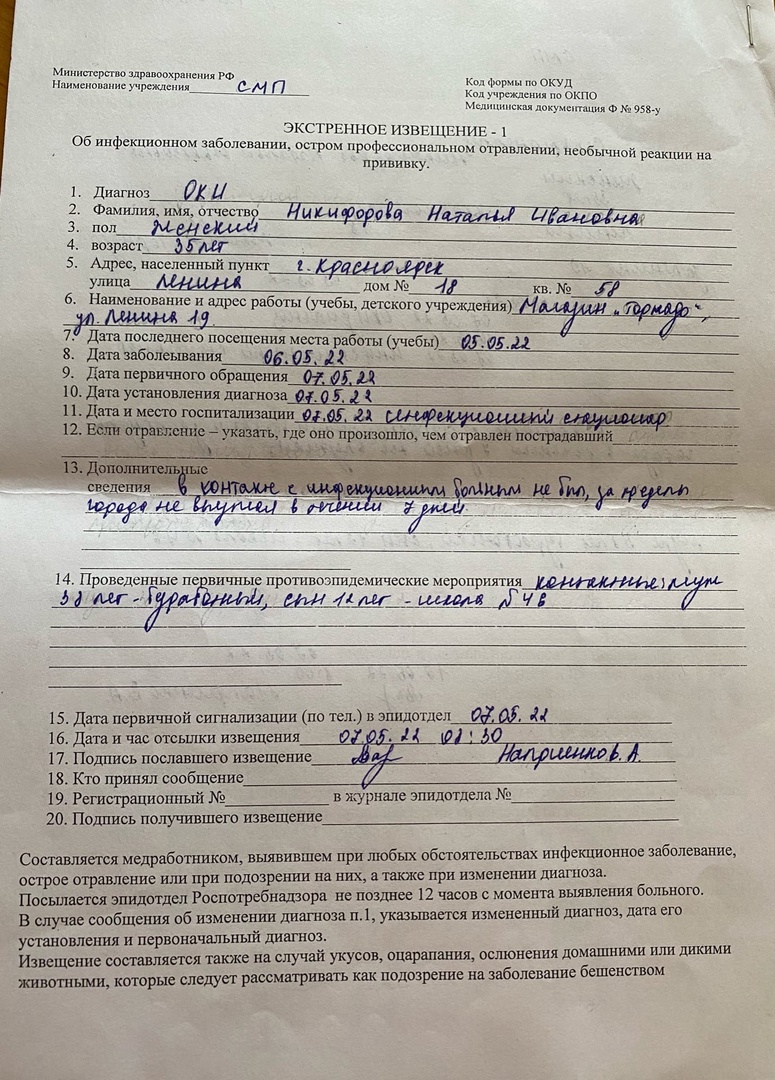 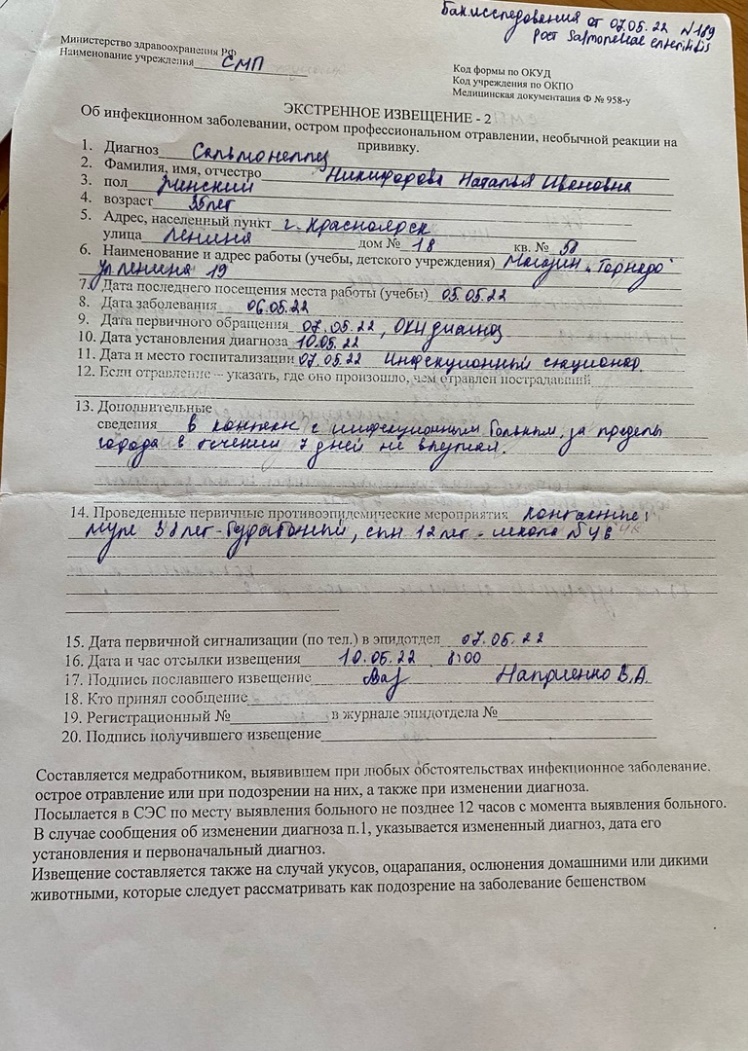 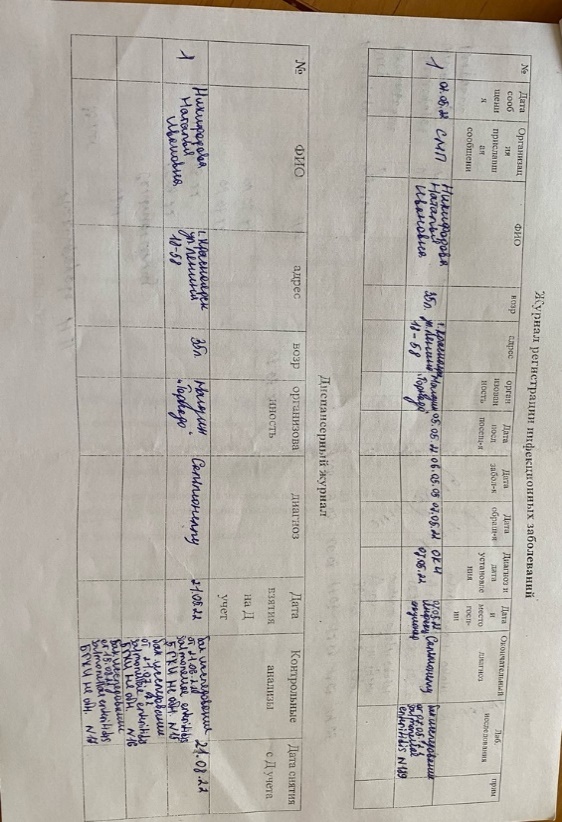 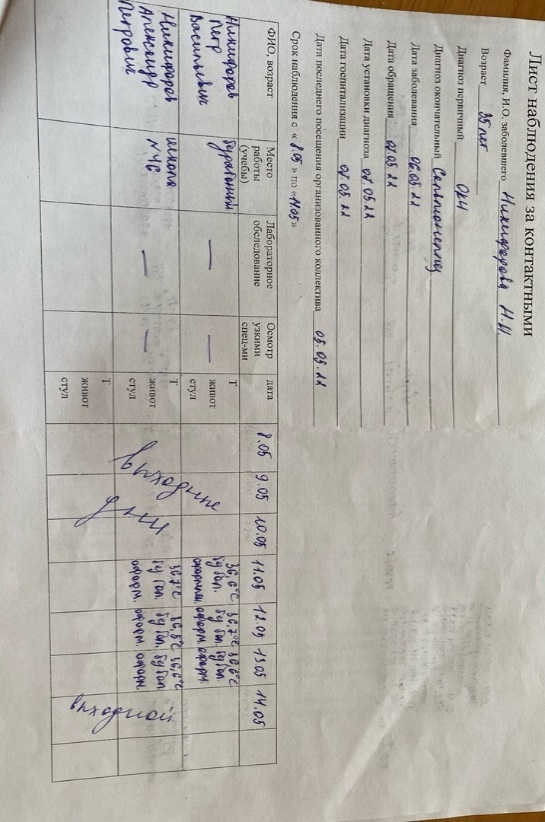 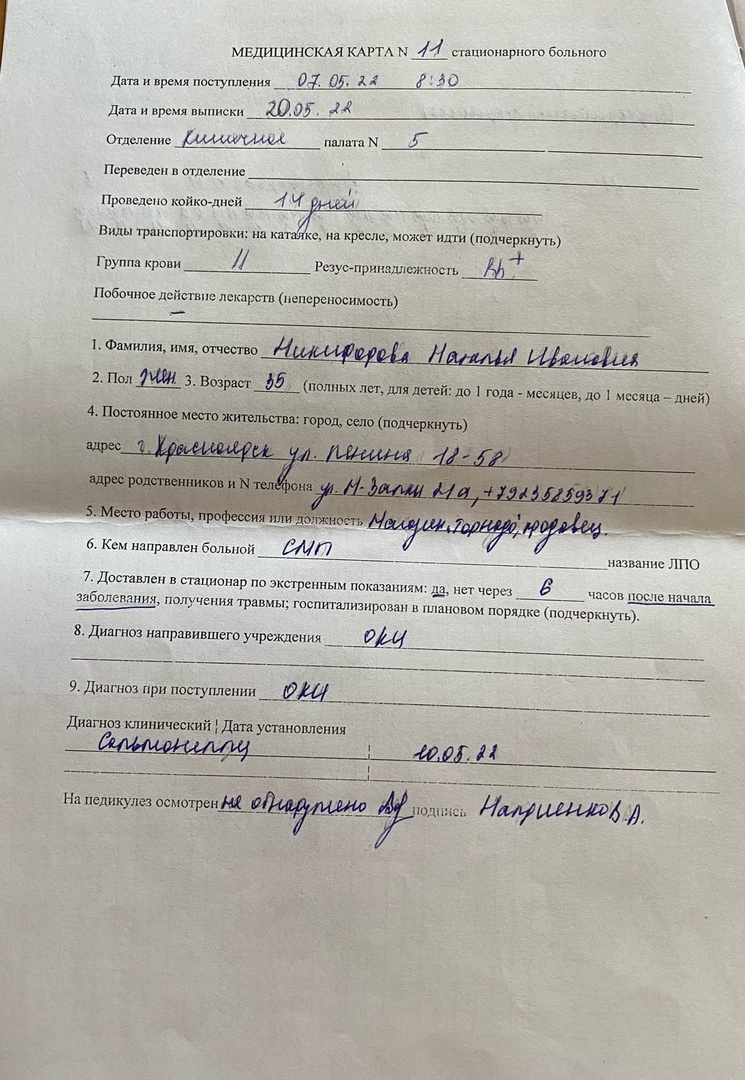 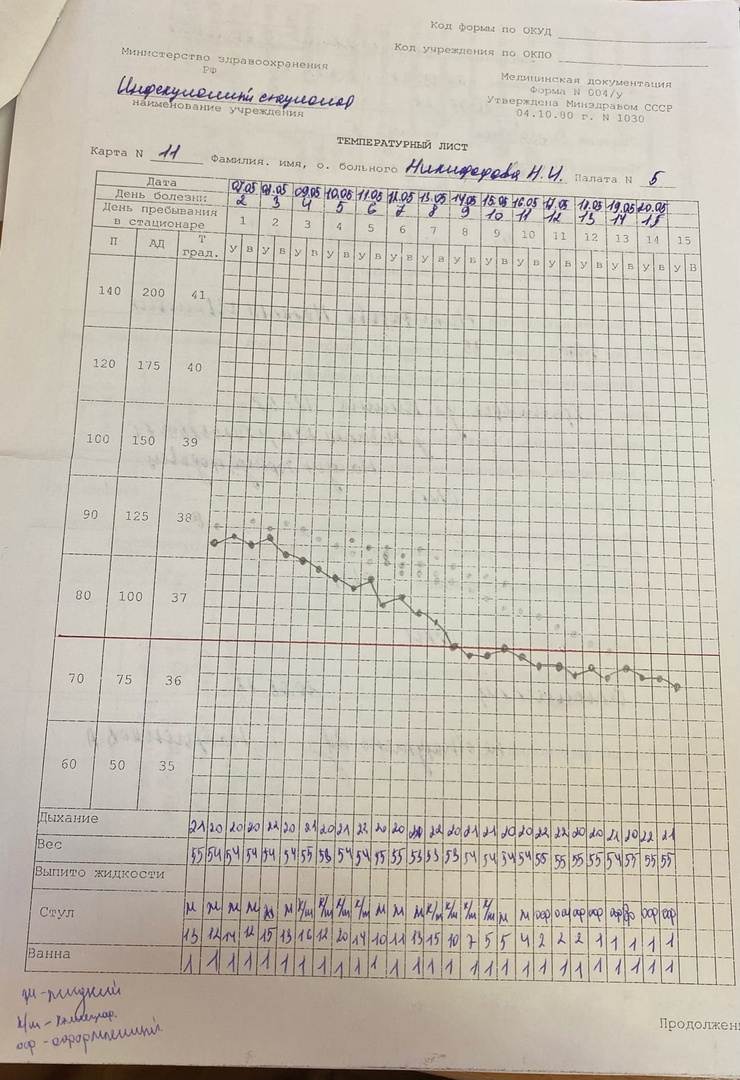 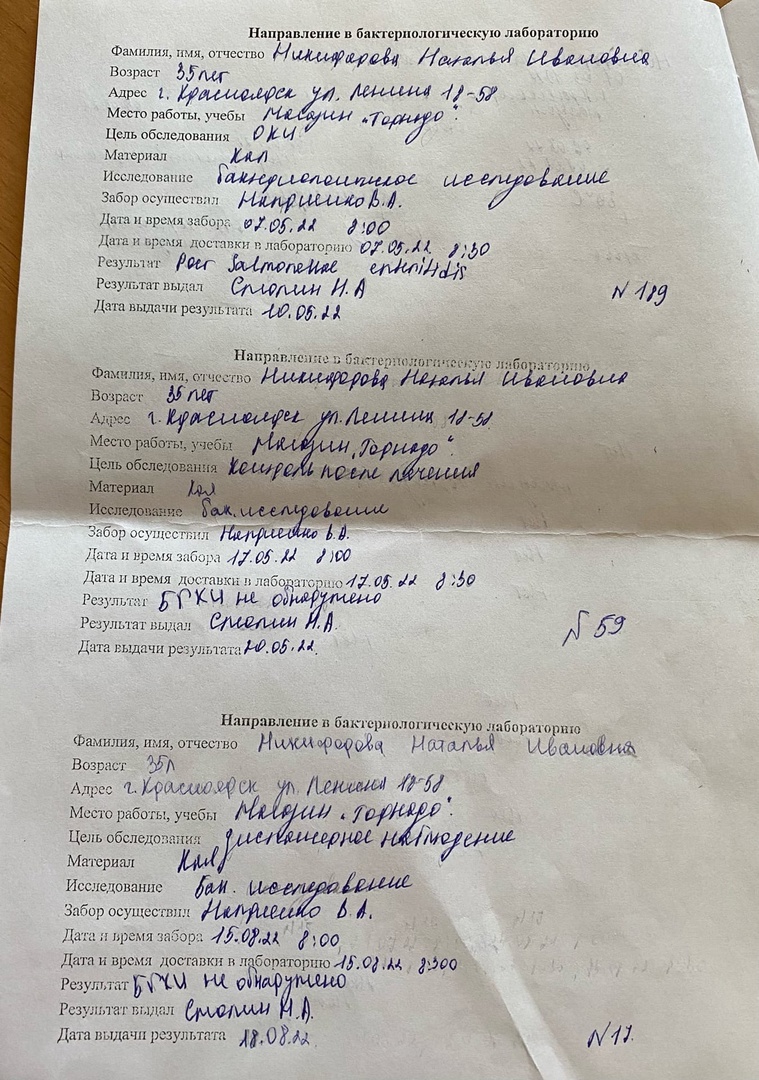 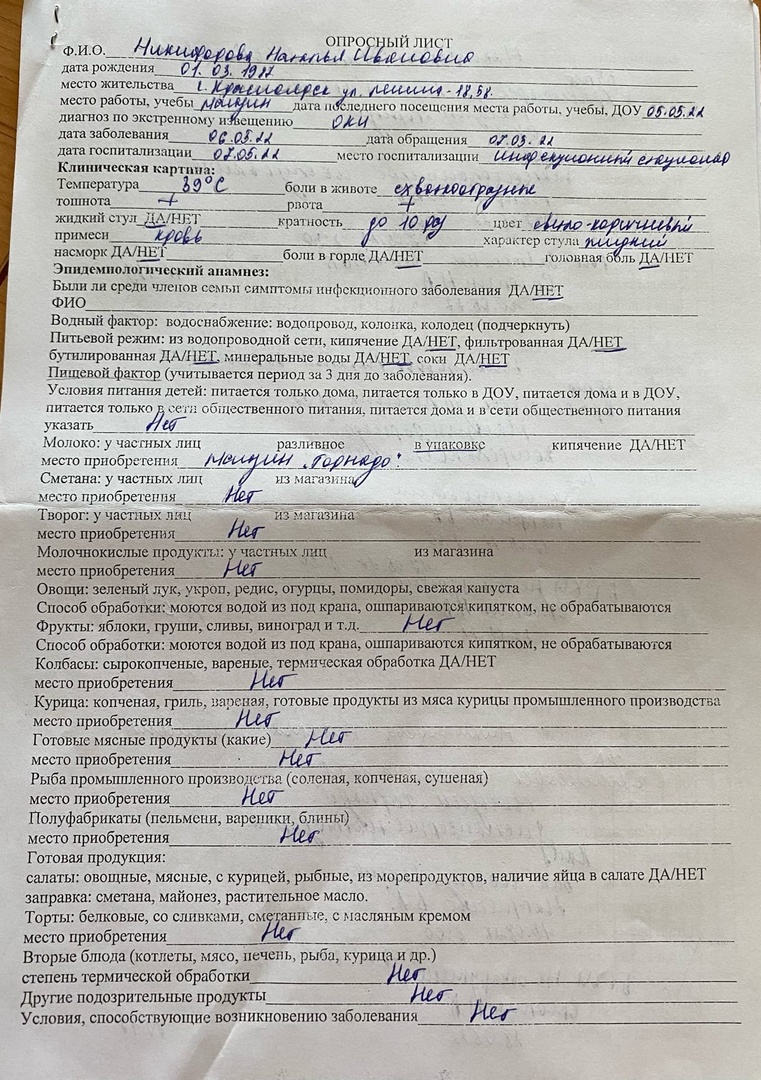 23.05.22Организация работы поликлиники  по профилактике гриппа.Проводила манипуляции:1.Термометрия2.Подсчет пульса3.Подсчет частоты дыхания4.Измерение артериального давления5.Проведение дезинфекции контактных поверхностей6.Сбор медицинских отходов7.Составление плана профилактических прививок8.Проведение дезинфекции воздуха9.Гигиеническая обработка рук10.Одевание и снятие перчаток11.Проведение дезинфекции инструментария12.Проведение дезинфекции ИМН многоразового использования13.Проведение внутримышечных инъекций14.Проведение внутривенных инъекций24.05.22Организация работы поликлиники  по профилактике  дифтерии.Проводила манипуляции:1.Термометрия2.Подсчет пульса3.Подсчет частоты дыхания4.Измерение артериального давления5.Забор слизи из зева и носа на BL6.Проведение дезинфекции инструментария7.Проведение дезинфекции контактных поверхностей8.Сбор медицинских отходов9.Оформление учетно- отчетной документации10.Составление плана профилактических прививок11.Проведение дезинфекции воздуха12.Гигиеническая обработка рук13.Одевание и снятие перчаток14.Введение сыворотки по методу Безредко15.Надевание противочумного костюма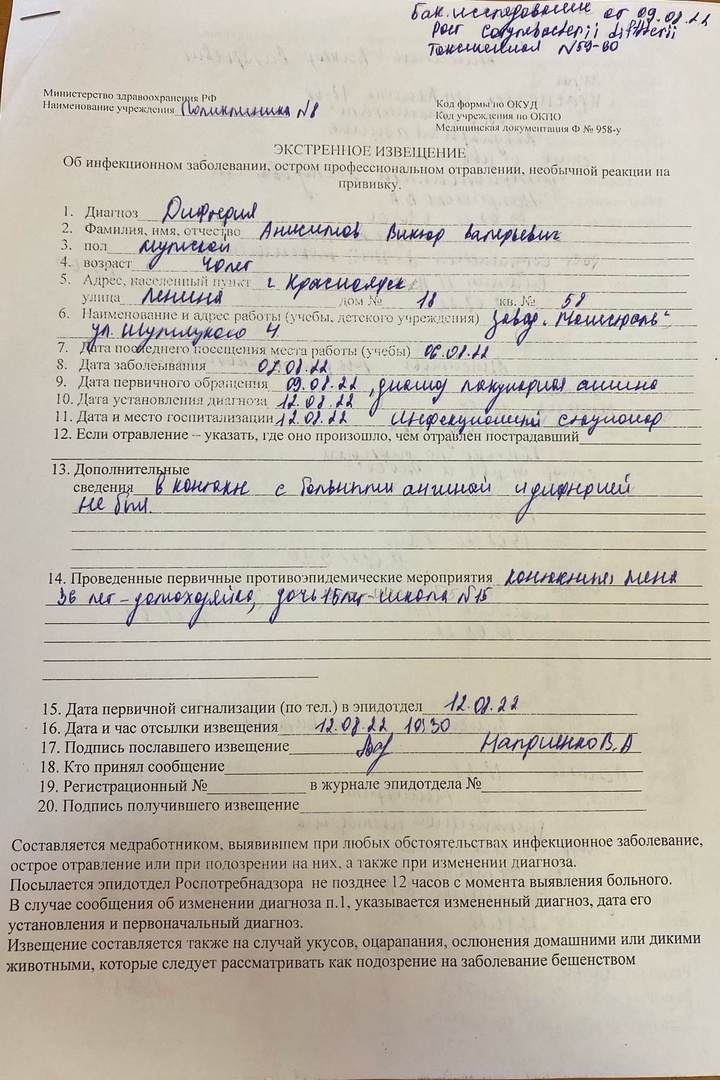 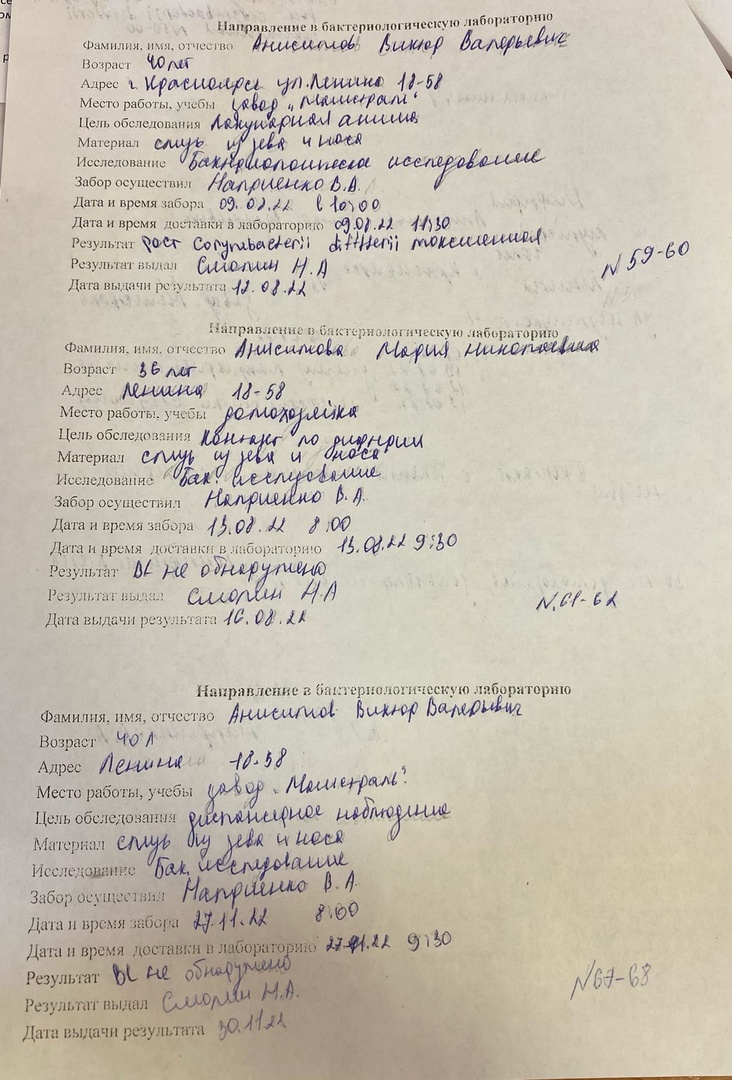 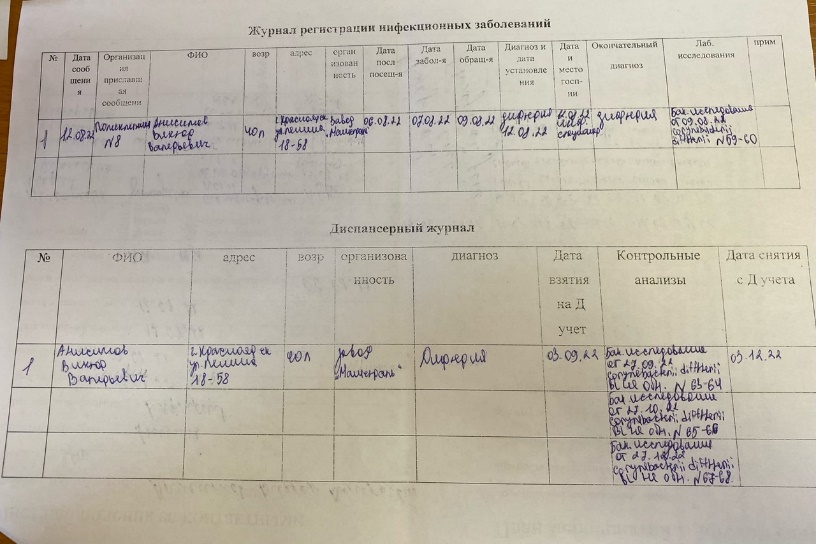 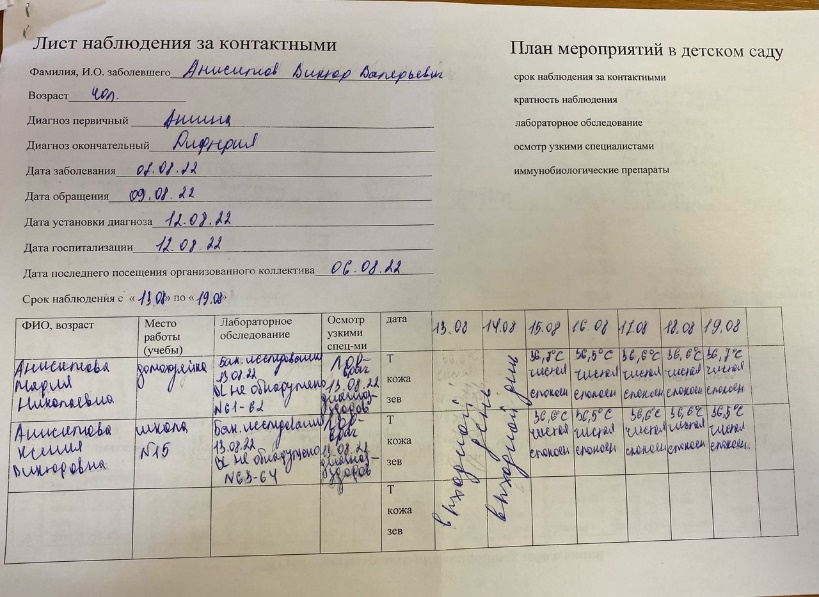 25.05.22Организация работы поликлиники  по профилактике  гельминтозов.Проводила манипуляции:1.Термометрия2.Забор кала на выявление яиц гельминтов3.Соскоб на энтеробиоз4.Проведение дезинфекции инструментария5.Проведение дезинфекции контактных поверхностей6.Сбор медицинских отходов7.Проведение дезинфекции ИМН многоразового пользования8.Гигиеническая обработка рук9.Одевание и снятие перчаток10.Забор кала на копрологическое исследование26.05.22Организация работы поликлиники  по профилактике   трансмиссивных инфекций.Проводила мероприятия:1. Гигиеническая обработка рук.2. Одевание и снятие перчаток.3. Проведение дезинфекции инструментария.4. Проведения дезинфекции контактных поверхностей.5. Сбор медицинских отходов.6. Проведение дезинфекции ИМН многоразового использования.7. Оформление учетно-отчетной документации.8. Осмотр на педикулёз.9. Проведение педикулоцидной обработки волосистой части головы.10. Забор крови на биохимическое исследование вакутейнером.11. Выпуск материалов для санитарного просвещения населения.27.05.22Организация работы  кабинета иммунопрофилактикиПроводила мероприятия:1. Гигиеническая обработка рук.2. Одевание и снятие перчаток.3. Проведение дезинфекции инструментария.4. Проведения дезинфекции контактных поверхностей.5. Сбор медицинских отходов.6. Проведение дезинфекции ИМН многоразового использования.7. Оформление учетно-отчетной документации.8. Составление плана профилактических прививок.9. Постановка вакцин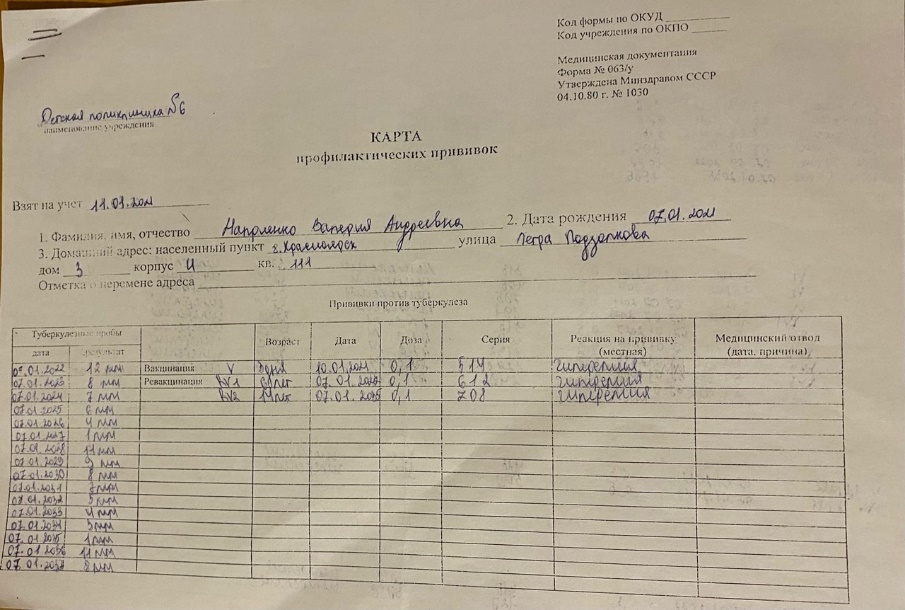 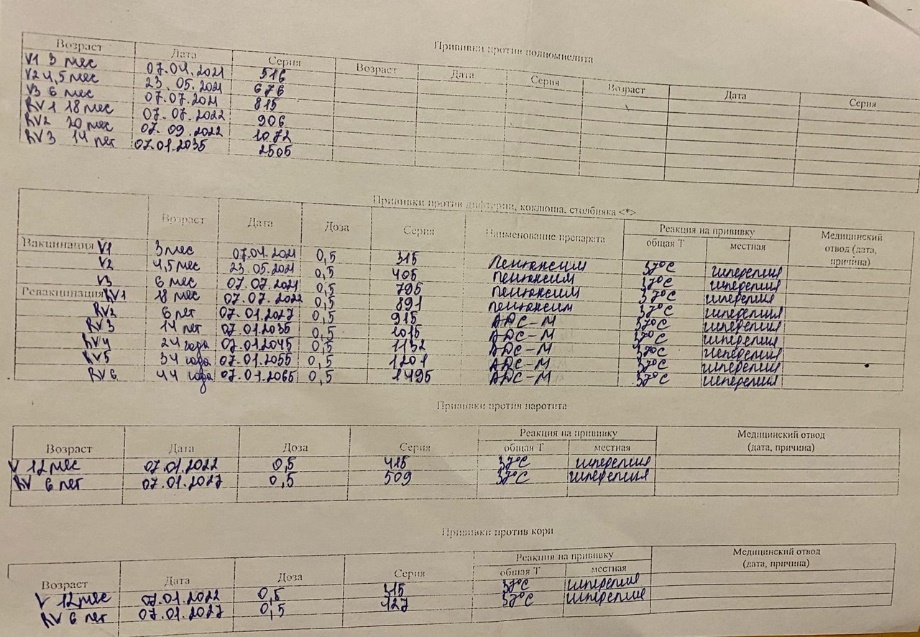 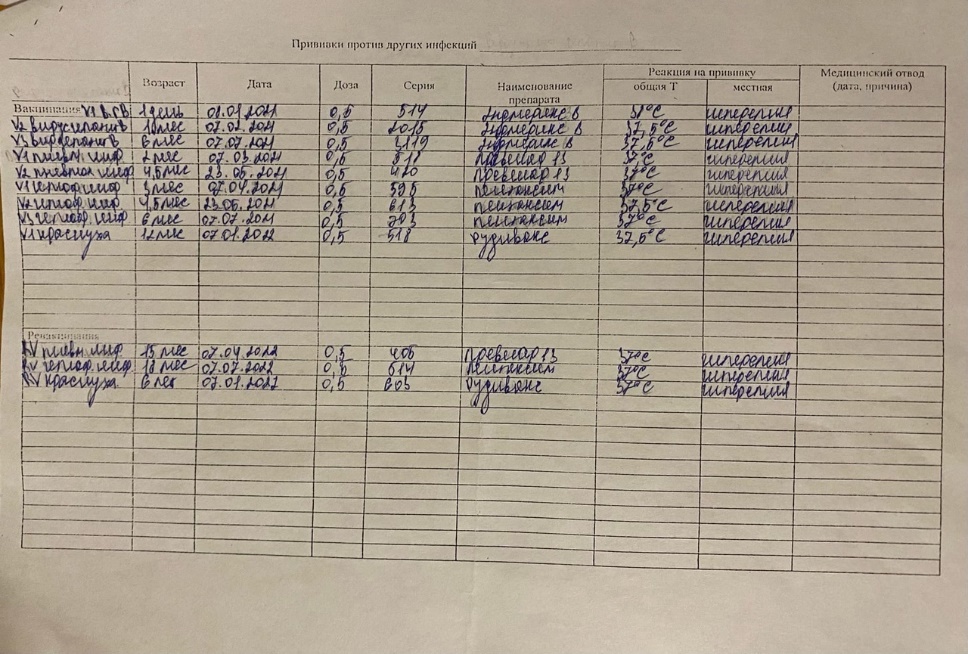 27.05.22Зачет по учебной практике5(отл)